Ovčáci, čtveráci 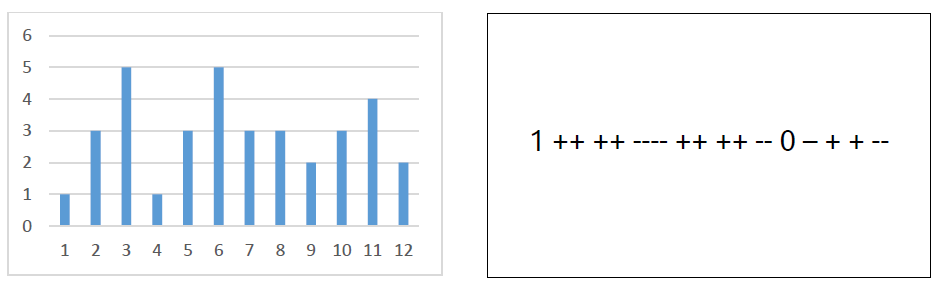 Běží liška k Táboru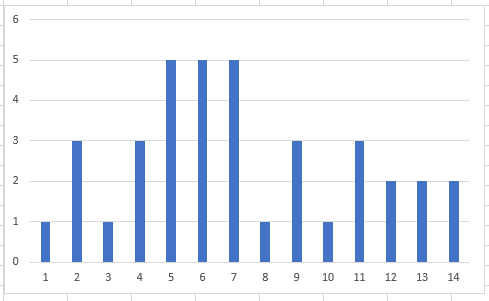 